АДМИНИСТРАЦИЯ НОВОТИТАРОВСКОГОСЕЛЬСКОГО ПОСЕЛЕНИЯ ДИНСКОГО РАЙОНАПОСТАНОВЛЕНИЕот 30.01.2018                                                                                            № 26ст. НовотитаровскаяО включении в реестр муниципальной собственности Новотитаровского сельского поселения Динского района муниципального имуществаВ соответствии с Федеральным законом от 06.10.2003 № 131-ФЗ «Об общих принципах организации местного самоуправления в Российской Федерации», на основании статей 62, 63 Устава Новотитаровского сельского поселения Динского района, выписки из ЕГРН об объекте недвижимости от 07.12.2017, товарной накладной № 57 от 25.12.2017, № 115 от 19.12.2017, счет-фактуры № 50 от 17.11.2017, №24125 от 21.12.2017 и в целях усиления контроля за сохранностью и эффективным использованием объектов муниципальной собственности Новотитаровского сельского поселения Динского района, п о с т а н о в л я ю:Включить в реестр муниципальной собственности, в раздел Администрация, муниципальное имущество согласно приложения (Приложение).Директору муниципального казенного учреждения «Централизованная бухгалтерия Новотитаровского сельского поселения» (Луговская) принять к учету муниципальное имущество согласно перечня (Приложение).Специалисту 1 категории финансово-экономического отдела (Грекова) внести изменения в реестр муниципальной собственности, в раздел Администрация, согласно приложения (Приложение).Контроль за выполнением настоящего постановления оставляю за собой.Постановление вступает в силу со дня его подписания.Глава Новотитаровскогосельского поселения                                                                         С. К. КошманПриложениек постановлению администрацииНовотитаровского сельскогопоселения Динского районаот 30.01.2018 № 26ПЕРЕЧЕНЬ имущества, подлежащего включению в реестр муниципальной собственности Новотитаровского сельского поселения Динского районаНачальник финансово-экономического отдела						         А. А. Кожевникова№ п/пНаименование имуществаКоличествоСведения о балансовой стоимости имущества и начисленной амортизации (износе) руб.Дата возникновения и прекращения права муниципальной собственности на имущество1Земельный участок по адресу: Краснодарский край, Динской р-н, ст. Новотитаровская, ул. Выгонная, 240АКадастровый номер 23:07:0203000:1257Площадь 1600 кв.м.11 152,0020172Шкаф книжный 2300*700*30019 200,0020173Кресло «Венеция» пластиковое бежевое208 600,0020174Кресло «Фабио» пластиковое бежевое114 730,0020175Стол квадратный пластиковый бежевый108 500,0020176Сплит-система TOSOT-09115 000,0020177Сплит-система TOSOT-12119 000,0020178Сплит-система TOSOT-18129 000,0020179Кресла для руководителей AV 108 Ткань 415 серая с черной ниткой828 960,002017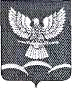 